Čačić, obrt za stambeno gospodarstvo,upravljanje nekretninama i vodoinstalacije,vl. Miro Čačić: OIB: 10528660822broj telefona: +385 23 312 204broj telefaksa: +385 23 312 235DOKUMENTACIJA O NABAVIza nabavu radova na energetskoj obnovi višestambene zgrade Ivana Zadranina 2, Zadar REFERENTNA OZNAKA POZIVA: PDP_4c2.2Zadar, listopad 2017.Temeljem javnog poziva Ministarstva graditeljstva referentna oznaka poziva PDP_4c2.2 , objavljenog 17.10.2016., za dodjelu bespovratnih sredstava za energetsku obnovu višestambenih zgrada, osiguranih iz Europskog fonda za regionalni razvoj, Čačić, obrt za stambeno gospodarstvo, upravljanje nekretninama i vodoinstalacije, vl. Miro Čačić  provodi postupak nabave radova na energetskoj obnovi višestambene zgrade Ivana Zadranina 2, ZadarUPUTE ZA PRIPREMU I PODNOŠENJE PONUDE1. Podaci o Naručitelju (prijavitelj – upravitelj ili predstavnik suvlasnika)Naziv:	Čačić, obrt za stambeno gospodarstvo, upravljanje nekretninama i vodoinstalacije, vl. Miro Čačić				Adresa: Ante Starčevića 8, Zadar				Broj telefona:	 +385 23 312 204Broj telefaksa: +385 23 312 235Poslovna banka: Kent bank d.d.			IBAN (projektnog računa): HR1041240031532000022 				OIB: 10528660822Internetska adresa: www.cacic-upravljanje.hr 		Adresa elektroničke poste: mcacic@net.hr 2. Podaci o osobi ili službi zaduženoj za komunikaciju s ponuditeljimaSve obavijesti u svezi ovog postupka nabave mogu se dobiti svakog radnog dana između 8 i 16 sati, do roka za dostavu ponuda, od osoba zaduženih za komunikaciju s gospodarskim subjektima.Osobe ovlaštene za komunikaciju s ponuditeljima su: Ana Gajić, adresa elektroničke pošte: mcacic@net.hr, broj telefona: 099/2515-374Igor Mičić, predstavnik stanara, broj telefona: 095/805-92113. Sukob interesaSukladno članku 80., stavku 2, točki 2. Izjava o nepostojanju sukoba interesa sastavni je dio ove natječajne dokumentacije (Prilog 1).Naručitelj nije u sukobu interesa u smislu članka 76. stavak 2, Zakona o javnoj nabavi.4. Opis predmeta nabaveRadovi na energetskoj obnovi višestambene zgrade Ivana Zadranina 2, Zadar, prema priloženom troškovniku.Predmet nabave nije podijeljen u grupe te ponuditelj mora dostaviti ponudu za cjelokupni predmet nabave.	5. Procijenjena vrijednost nabave:  2.828.650,00 kunaUkupna procijenjena vrijednosti predmeta nabave je bez PDV-a.Obzirom da je u ovom Javnom pozivu predmet nabave energetska obnova višestambenih zgrada koja se sufinancira iz europskih fondova te se primjenjuju specifična pravila, prilikom izračuna procijenjene vrijednosti nabave zbrajaju se iznosi za robe, radove i usluge za sve aktivnosti kojima se ostvaruje energetska obnova višestambene zgrade - mjere kojima se postiže energetska obnova, odnosno ostvaruju uštede energije (kako je opisano u Uputama za prijavitelje), a sukladno troškovniku koji je sastavni dio natječajne dokumentacije:Obnova ovojnice zgrade – povećanje toplinske zaštite ovojnice kojom se dodaju, obnavljaju ili zamjenjuju dijelovi zgrade koji su dio omotača grijanog ili hlađenog dijela zgrade kao što su prozori, vrata, prozirni elementi pročelja, toplinska izolacija podova, zidova, stropova, ravnih, kosih i zaobljenih krovova, pokrova i hidroizolacija;Napomena: procijenjena vrijednost nabave obuhvaća sve nabave roba, radova i usluga za jedan objekt i nije dopušteno dijeljenje predmeta nabave u svrhu izbjegavanje propisanog postupka za ukupnu procijenjenu vrijednost, uz napomenu da u postupku nabave nije dopušteno nuđenje po grupama.Za nabavu ukupne procijenjene vrijednosti roba ili usluga iznad 500.000,00 kuna bez PDV-a, odnosno radova iznad 1.000.000,00 kuna bez PDV-a objavljuje se Obavijest o nabavi na internetskoj stranici Naručitelja (www.cacic-upravljanje.hr).6. Mjesto izvršenja Višestambena zgrada Ivana Zadranina 2, ZadarPosjet gradilištuSvi Ponuditelji imaju mogućnost tokom trajanja natječaja, na svoj trošak obići i upoznati se s mjestom izvođenja radova, izvršiti pregled građevine i upoznati se s lokacijom na kojoj se planiraju radovi, zbog ocjene njezinog građevinskog stanja, radova obuhvaćenih troškovnikom, uvjeta organizacije gradilišta, načina i mogućnosti pristupa, mogućnosti zauzimanja javne površine, postave skele te svim bitnim elementima koji imaju utjecaj na izvođenje radova i podnošenja ponude.Posjet predmetnoj lokaciji je potrebno najaviti 48 sati ranije predstavniku suvlasnika Kontakt: Predstavnik suvlasnika: Igor Mičić, broj telefona: 095/805-92117. Rok izvršenja radovaRok za početak i okončanje radova bit će određeni Ugovorom o izvođenju radova na energetskoj obnovi s odabranim Ponuditeljem, a sukladno odabranoj ponudi. Početak radova će biti nakon potpisivanja ugovora između Naručitelja i Ponuditelja. Maksimalan rok za dovršetak radova iznosi 115 radnih dana. Smatrat će se da je posao uredno izveden potpisivanjem Zapisnika o primopredaji.Izvršitelj će Naručitelju platiti penale po dnevnoj stopi od 2 ‰ za svaki dan zakašnjenja u odnosu na utvrđeni rok, ukoliko je do zakašnjenja došlo krivnjom Izvršitelja. Ukupni iznos penala ne može prekoračiti iznos od 5% od ukupno ugovorene cijene. Naručitelj može odbiti penale od fakturiranih iznosa. Plaćanje penala ne utječe na obveze Izvršitelja. 8. KRITERIJI ZA ODABIR GOSPODARSKOG SUBJEKTA (UVJETI SPOSOBNOSTI)Ponuditelj može dokazati sposobnost za obavljanje profesionalne djelatnosti, tehničku i stručnu sposobnost te ekonomsku i financijsku sposobnost, sljedećim dokazima sposobnosti koji se obvezno prilažu uz ponudu.U slučaju postojanja sumnje u istinitost podataka navedenih u dokumentima koje su natjecatelji ili ponuditelji dostavili, naručitelj može radi provjere istinitosti podataka:– od ponuditelja zatražiti da u primjerenom roku dostave izvornike ili ovjerene preslike tih dokumenata i/ili– obratiti se izdavatelju dokumenta i/ili nadležnim tijelima.NARUČITELJ IMA PRAVO NAKON OTVARANJA PONUDA, ALI PRIJE DONOŠENJA ODLUKE O ODABIRU ZATRAŽITI DOKAZE O SPOSOBNOSTI KOJE PONUDITELJ NIJE DOSTAVIO, KOJI SU NEPOTPUNI I/ILI NJIHOVA POJAŠNJENJA SPOSOBNOST ZA OBAVLJANJE PROFESIONALNE DJELATNOSTIPonuditelj u ponudi dostavlja dokaze upisa u sudski, obrtni, strukovni ili drugi odgovarajući registar države sjedišta gospodarskog subjekta. Ako se predmetni dokaz ne izdaje u državi sjedišta gospodarskog subjekta, gospodarski subjekt može dostaviti odgovarajuću izjavu s ovjerom potpisa kod nadležnog tijela.Izvod ili izjava ne smije biti starija od 3 (tri) mjeseca računajući od dana slanja Poziva  na dostavu ponuda.TEHNIČKA I STRUČNA SPOSOBNOSTKao dokaz tehničke sposobnosti ponuditelj u ponudi dostavlja popis ugovora (Obrazac 3.)  Popis ugovora o izvršenim radovima izvršenim u godini u kojoj je započeo postupak nabave i tijekom pet godina koje prethode toj godini. Popis ugovora sadrži iznos, datum pružene usluge i naziv druge ugovorne strane. Ako je potrebno, naručitelj može izravno od druge ugovorne strane zatražiti provjeru istinitosti potvrde.Popis ugovora  ispunjava sam ponuditelj, uz koji  prilaže potvrde o urednom ispunjenju ugovora koje daje druga ugovorna strana iz navedenih ugovora.Potvrde o uredno ispunjenim ugovorima moraju sadržavati slijedeće podatke:vrijednost ugovoradatum izvršenja radovanaziv druge ugovorne strane, kontakt osoba i telefonDokaz iz ove točke mora biti razmjeran dvostrukoj vrijednosti predmetu nabave na način da u godini u kojoj je započeo postupak nabave i tijekom pet prethodnih godina ponuditelj ima izvršen minimalno jedan ugovor u dvostrukoj vrijednosti nabave iz ovog postupka. Kao dokaz stručne sposobnosti ponuditelj u ponudi dostavlja dokaz da raspolaže s minimalno:8.2.2.1. jednom osobom koja zadovoljava uvjete za ovlaštenog voditelja građenja i/ili ovlaštenog voditelja radova sukladno čl.24.do28. zakona o poslovima i djelatnostima prostornog uređenja i gradnje (NN 78/2015). Kao dokaz ponuditelj dostavlja potpisan životopis te presliku rješenja Komore i upisa u imenik ovlaštenih voditelja građenja ili radova. Priznavanje inozemnih stručnih kvalifikacija provesti će se temeljem čl.73. Zakona o poslovima i djelatnostima prostornog uređenja i gradnje (NN78/2015). Opći akt Komore iz čl. 73. Zakona o poslovima i djelatnostima prostornog uređenja i gradnje (NN78/2015) dostupan je na http://www.hkig.hr/forms/. 8.2.3. Ispunjava uvjete iz čl. 30. Zakona o poslovima i djelatnostima prostornog uređenja i gradnje (NN 78/2015). Ponuditelj može o traženim dokazima sposobnosti dati potpisanu izjavu. 8.2.3. Ostali dokazi tehničke sposobnosti ponuditelja kojima ponuditelj dokazuje sposobnost za izvršenje predmeta nabave: popis stručnjaka i njihovih stručnih kvalifikacija, alati, uređaji i ostala tehnička oprema te prosječan godišnji broj radnika. Ponuditelj može o traženim dokazima sposobnosti dati potpisanu i ovjerenu izjavu. Gospodarski subjekt može se, po potrebi, za određene ugovore, osloniti na sposobnost drugih subjekata, bez obzira na pravnu prirodu njihova međusobna odnosa. U tom slučaju gospodarski subjekt mora dokazati da će imati na raspolaganju resurse nužne za izvršenje ugovora, primjerice, prihvaćanjem obveze drugih subjekata da će te resurse staviti na raspolaganje gospodarskom subjektu. 9.3. EKONOMSKA I FINANCIJSKA SPOSOBNOSTMinimalnu razinu financijske sposobnosti zadovoljiti će ponuditelj čiji je minimalni prosječni godišnji promet u tri posljednje dostupne financijske godine, najmanje u iznosu dvostruke procijenjene vrijednosti nabave za koju podnosi ponudu. Navedeno se dokazuje potpisanom izjavom (Obrazac 2). Naručitelj zadržava pravo da do trenutka potpisa ugovora zatraži od odabranog ponuditelja Račun dobiti i gubitka i/ili Bilancu za navedene godine kako bi utvrdio ispravnost izjave.Dokaz iz točke 7.1. dostavljaju svi članovi zajednice ponuditelja i podizvoditelji. U slučaju zajednice ponuditelja, članovi zajednice kumulativno dokazuju sposobnost iz točki 7.2. i 7.3. Dokazi se prilažu u neovjerenoj preslici, na hrvatskom jeziku; neovjerenom preslikom smatra se i neovjereni ispis elektroničke isprave. Nakon rangiranja ponuda prema kriteriju za odabir ponude, a prije donošenja odluke o odabiru, Naručitelj može od najpovoljnijeg ponuditelja s kojim namjerava sklopiti ugovor o javnoj nabavi zatražiti dostavu izvornika ili ovjerenih preslika svih onih dokumenata koji su traženi ovom točkom Dokumentacije, a koje izdaju nadležna tijela.Ukoliko je gospodarski subjekt već u ponudi dostavio određene dokumente u izvorniku ili ovjerenoj preslici, nije ih dužan ponovo dostavljati.Gospodarski subjekt može se, po potrebi, za određene ugovore, osloniti na sposobnost drugih subjekata, bez obzira na pravnu prirodu njihova međusobna odnosa. U tom slučaju gospodarski subjekt mora dokazati da će imati na raspolaganju resurse nužne za izvršenje ugovora, primjerice, prihvaćanjem obveze drugih subjekata da će te resurse staviti na raspolaganje gospodarskom subjektu. 10. RAZLOZI ISKLJUČENJA PONUDITELJANaručitelj će isključiti ponuditelja iz postupka javne nabave:10.1. Dokaz o nekažnjavanju10.1.1 ako je gospodarski subjekt koji ima poslovni nastan u Republici Hrvatskoj ili osoba koja je član upravnog, upravljačkog ili nadzornog tijela ili ima ovlasti zastupanja, donošenja odluka ili nadzora toga gospodarskog subjekta i koja je državljanin Republike Hrvatske pravomoćnom presudom osuđena za:a) sudjelovanje u zločinačkoj organizaciji, na temelju– članka 328. (zločinačko udruženje) i članka 329. (počinjenje kaznenog djela u sastavu zločinačkog udruženja) Kaznenog zakona– članka 333. (udruživanje za počinjenje kaznenih djela), iz Kaznenog zakona (»Narodne novine«, br. 110/97., 27/98., 50/00., 129/00., 51/01., 111/03., 190/03., 105/04., 84/05., 71/06., 110/07., 152/08., 57/11., 77/11. i 143/12.)b) korupciju, na temelju– članka 252. (primanje mita u gospodarskom poslovanju), članka 253. (davanje mita u gospodarskom poslovanju), članka 254. (zlouporaba u postupku javne nabave), članka 291. (zlouporaba položaja i ovlasti), članka 292. (nezakonito pogodovanje), članka 293. (primanje mita), članka 294. (davanje mita), članka 295. (trgovanje utjecajem) i članka 296. (davanje mita za trgovanje utjecajem) Kaznenog zakona– članka 294.a (primanje mita u gospodarskom poslovanju), članka 294.b (davanje mita u gospodarskom poslovanju), članka 337. (zlouporaba položaja i ovlasti), članka 338. (zlouporaba obavljanja dužnosti državne vlasti), članka 343. (protuzakonito posredovanje), članka 347. (primanje mita) i članka 348. (davanje mita) iz Kaznenog zakona (»Narodne novine«, br. 110/97., 27/98., 50/00., 129/00., 51/01., 111/03., 190/03., 105/04., 84/05., 71/06., 110/07., 152/08., 57/11., 77/11. i 143/12.)c) prijevaru, na temelju– članka 236. (prijevara), članka 247. (prijevara u gospodarskom poslovanju), članka 256. (utaja poreza ili carine) i članka 258. (subvencijska prijevara) Kaznenog zakona– članka 224. (prijevara), članka 293. (prijevara u gospodarskom poslovanju) i članka 286. (utaja poreza i drugih davanja) iz Kaznenog zakona (»Narodne novine«, br. 110/97., 27/98., 50/00., 129/00., 51/01., 111/03., 190/03., 105/04., 84/05., 71/06., 110/07., 152/08., 57/11., 77/11. i 143/12.)d) terorizam ili kaznena djela povezana s terorističkim aktivnostima, na temelju– članka 97. (terorizam), članka 99. (javno poticanje na terorizam), članka 100. (novačenje za terorizam), članka 101. (obuka za terorizam) i članka 102. (terorističko udruženje) Kaznenog zakona– članka 169. (terorizam), članka 169.a (javno poticanje na terorizam) i članka 169.b (novačenje i obuka za terorizam) iz Kaznenog zakona (»Narodne novine«, br. 110/97., 27/98., 50/00., 129/00., 51/01., 111/03., 190/03., 105/04., 84/05., 71/06., 110/07., 152/08., 57/11., 77/11. i 143/12.)e) pranje novca ili financiranje terorizma, na temelju– članka 98. (financiranje terorizma) i članka 265. (pranje novca) Kaznenog zakona– članka 279. (pranje novca) iz Kaznenog zakona (»Narodne novine«, br. 110/97., 27/98., 50/00., 129/00., 51/01., 111/03., 190/03., 105/04., 84/05., 71/06., 110/07., 152/08., 57/11., 77/11. i 143/12.)f) dječji rad ili druge oblike trgovanja ljudima, na temelju– članka 106. (trgovanje ljudima) Kaznenog zakona– članka 175. (trgovanje ljudima i ropstvo) iz Kaznenog zakona (»Narodne novine«, br. 110/97., 27/98., 50/00., 129/00., 51/01., 111/03., 190/03., 105/04., 84/05., 71/06., 110/07., 152/08., 57/11., 77/11. i 143/12.), ili10.1.2. ako je gospodarski subjekt koji nema poslovni nastan u Republici Hrvatskoj ili osoba koja je član upravnog, upravljačkog ili nadzornog tijela ili ima ovlasti zastupanja, donošenja odluka ili nadzora toga gospodarskog subjekta i koja nije državljanin Republike Hrvatske pravomoćnom presudom osuđena za kaznena djela iz točke 10.1. podtočaka od a) do f) ovoga stavka i za odgovarajuća kaznena djela koja, prema nacionalnim propisima države poslovnog nastana gospodarskog subjekta, odnosno države čiji je osoba državljanin, obuhvaćaju razloge za isključenje iz članka 57. stavka 1. točaka od (a) do (f) Direktive 2014/24/EU.Naručitelj je obvezan isključiti gospodarskog subjekta u bilo kojem trenutku tijekom postupka javne nabave ako utvrdi da postoje osnove za isključenje iz točke 10.1.Za potrebe utvrđivanja okolnosti iz točke 10.1. gospodarski subjekt u ponudi dostavlja izjavu. Izjavu daje osoba po zakonu ovlaštena za zastupanje gospodarskog subjekta. Izjava ne smije biti starija od tri mjeseca računajući od dana početka postupka javne nabave. (Obrazac 5)Javni naručitelj može tijekom postupka  nabave radi provjere okolnosti iz točke 10.1. od tijela nadležnog za vođenje kaznene evidencije i razmjenu tih podataka s drugim državama za bilo kojeg natjecatelja, ponuditelja ili osobu po zakonu ovlaštenu za zastupanje gospodarskog subjekta zatražiti izdavanje potvrde o činjenicama o kojima to tijelo vodi službenu evidenciju. Ako nije u mogućnosti pribaviti tu potvrdu,a radi provjere okolnosti iz točke 10.1. javni naručitelj može od ponuditelja zatražiti da u primjerenom roku dostavi važeći:1. dokument tijela nadležnog za vođenje kaznene evidencije države sjedišta gospodarskog subjekta, odnosno države čiji je državljanin osoba ovlaštena po zakonu za zastupanje gospodarskog subjekta, ili2. jednakovrijedni dokument koji izdaje nadležno sudsko ili upravno tijelo u državi sjedišta gospodarskog subjekta, odnosno u državi čiji je državljanin osoba ovlaštena po zakonu za zastupanje gospodarskog subjekta, ako se ne izdaje dokument iz kaznene evidencije iz točke 1. ovoga stavka, ili3. izjavu pod prisegom ili odgovarajuću izjavu osobe koja je po zakonu ovlaštena za zastupanje gospodarskog subjekta ispred nadležne sudske ili upravne vlasti ili bilježnika ili nadležnog strukovnog ili trgovinskog tijela u državi sjedišta gospodarskog subjekta, odnosno u državi čiji je ta osoba državljanin ili izjavu s ovjerenim potpisom kod bilježnika, ako se u državi sjedišta gospodarskog subjekta, odnosno u državi čiji je ta osoba državljanin ne izdaju dokumenti iz točke 1. i 2.  ili oni ne obuhvaćaju sva kaznena djela iz točke 8.1. ove dokumentacije.10.2. ako gospodarski subjekt nije ispunio obvezu plaćanja dospjelih poreznih obveza i obveza za mirovinsko i zdravstveno osiguranje, osim ako mu prema zakonu plaćanje tih obveza nije dopušteno ili je odobrena odgoda plaćanja (primjerice u postupku predstečajne nagodbe).Za potrebe utvrđivanja okolnosti iz točke 10.2. gospodarski subjekt u ponudi ili zahtjevu za sudjelovanje dostavlja:1. potvrdu Porezne uprave o stanju duga koja ne smije biti starija od 30 dana računajući od dana početka postupka nabave, ili2. važeći jednakovrijedni dokument nadležnog tijela države sjedišta gospodarskog subjekta, ako se ne izdaje potvrda iz točke 1., ili3. izjavu pod prisegom ili odgovarajuću izjavu osobe koja je po zakonu ovlaštena za zastupanje gospodarskog subjekta ispred nadležne sudske ili upravne vlasti ili bilježnika ili nadležnog strukovnog ili trgovinskog tijela u državi sjedišta gospodarskog subjekta ili izjavu s ovjerenim potpisom kod bilježnika, koje ne smiju biti starije od 30 dana računajući od dana početka postupka javne nabave, ako se u državi sjedišta gospodarskog subjekta ne izdaje potvrda iz točke 1. ili jednakovrijedni dokument iz točke 2.Sadržaj, oblik, način izrade i način dostave ponudaSadržaj ponudePonudu sačinjavaju ispunjeni i od ovlaštene osobe ponuditelja potpisani i ovjereni:Ponudbeni list (Obrazac 1) Dokazi sposobnostiIzjava o financijskoj sposobnosti (Obrazac 2)Popis ugovora i potvrde o izvršenim radovima u 2017. godini i tijekom prethodnih pet (5) godine za radove (Obrazac 3)Izjava o solidarnoj odgovornosti zajednice ponuditelja (Obrazac 4)Izjava o nekažnjavanju (Obrazac 5)Popunjeni i ovjereni troškovnik Ponuda pohranjena na elektroničkom mediju za pohranu podataka, uvezano u ponudi Jamstvo za ozbiljnost ponude Sve tražene izjave i obrasce ponuditelji su dužni dostaviti s ispunjenim svim stavkama odnosno traženim podacima.Ponuditelj ne smije mijenjati ili brisati originalni tekst Poziva na dostavu ponuda ili bilo kojeg obrasca iz poziva na dostavu ponuda.Obrazac ponude, sve stranice troškovnika i sve izjave koje potpisuje i ovjerava ponuditelj, moraju biti potpisane od strane ovlaštene osobe gospodarskog subjekta.Oblik i način izrade ponudaPonuda mora biti izrađena u papirnatom obliku na način naznačen u Pozivu na dostavu ponuda. Sve stranice ponude moraju biti numerirane na način broj stranice / ukupan broj stranica. Dijelovi ponude kao što su uzorci, katalozi, mediji za pohranjivanje podataka i slično koji ne mogu biti uvezani ponuditelj obilježava nazivom i navodi u sadržaju ponude kao dio ponude.Ispravci u ponudi moraju biti izrađeni na način da ispravljeni tekst ostane vidljiv (čitak) ili dokaziv. Ispravci moraju uz navod datuma biti potvrđeni pravovaljanim potpisom i pečatom ovlaštene osobe gospodarskoga subjekta.Način dostave ponudaPonude se dostavljaju u sjedište Naručitelja: Čačić, obrt za stambeno gospodarstvo, upravljanje nekretninama i vodoinstalacije, vl. Miro Čačić, Ante Starčevića 8, 23000 Zadar, svaki radni dan od 8 do 16 sati ili preporučenom poštanskom pošiljkom s povratnicom na navedenu adresu.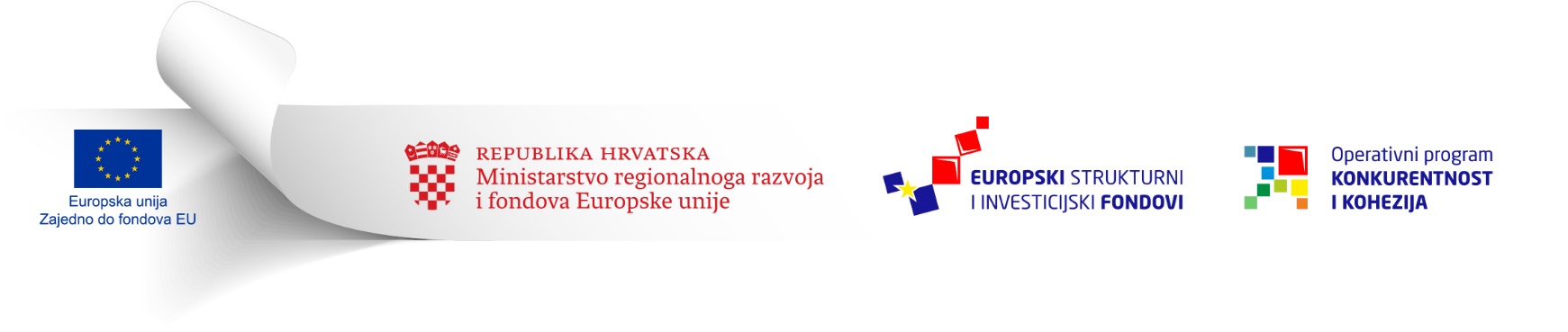 Ponuditelji dostavljaju ponudu u zatvorenoj omotnici.Na omotnici ponude mora biti naznačen naziv i adresa naručitelja, naziv i adresa ponuditelja, naziv predmeta nabave, naznaka „NE OTVARAJ“ – PONUDA -, odnosno mora stajati oznaka slijedećeg izgleda:Ponude je potrebno dostaviti do 20.11.2017. do 12:00 bez obzira na način dostave.Ponuditelji samostalno određuju način dostave ponude i sam snosi rizik eventualnog gubitka odnosno nepravovremene dostave ponude.Sve ponude koje nisu predane na ovaj način i u ovom roku neće se otvarati i razmatrati te će biti vraćene ponuditelju.U roku za dostavu ponude ponuditelj može dodatnom, pravovaljano potpisanom izjavom izmijeniti svoju ponudu, nadopuniti je ili od nje odustati.Izmjena ili dopuna ponude dostavlja se na isti način kao i ponuda s tim da se omotnica dodatno označi tekstom „IZMJENA“ odnosno „DOPUNA“.Ponuda se ne može mijenjati nakon isteka roka za dostavu ponuda.Naručitelj će ponuditelju izdati potvrdu o datumu i vremenu primitka ponude, odnosno ovjeriti primitak ponude.12. Dopustivost dostave ponuda elektroničkim putemNije dozvoljeno dostavljanje ponude elektroničkim putem.13. Dopustivost alternativnih ponudaAlternativne ponude nisu dopuštene.14. Način izračuna cijene za predmet nabave, sadržaj cijene i način promjene cijeneCijena ponude obuhvaća sve stavke troškovnika i piše se brojkama i iskazuje na dvije decimale. U cijenu ponude bez poreza na dodanu vrijednost trebaju biti uračunati svi troškovi i popusti.PDV se iskazuje zasebno iza cijene ponude.Ako ponuditelj nije u sustavu poreza na dodanu vrijednost ili je predmet nabave oslobođen poreza na dodanu vrijednost, u ponudbenom listu, na mjesto predviđeno za upis cijene ponude s porezom na dodanu vrijednost, upisuje se isti iznos kao što je upisan na mjestu predviđenom za upis cijene ponude bez poreza na dodanu vrijednost, a mjesto predviđeno za upis iznosa poreza na dodanu vrijednost ostavlja se prazno.Ukupnu cijenu ponude čini cijena ponude s PDV-om.Ponuditelji su dužni ponuditi, tj. upisati jedinične cijene i ukupne cijene za svaku stavku troškovnika na način kako je to određeno u troškovniku.Jedinična cijena izražena u troškovniku je fiksna i nepromjenjiva.15. Provjera računske ispravnosti ponude i objašnjenje neuobičajeno niske cijeneNaručitelj provjerava računsku ispravnost ponude.Kada izračuni vezani za pojedinačne stavke troškovnika ili cijenu ponude bez poreza na dodanu vrijednost navedeni u ispravljenom troškovniku u ponudi ne odgovaraju metodologiji izračuna, Naručitelj će ih ispraviti. Kada cijena ponude bez poreza na dodanu vrijednost izražena u troškovniku ne odgovara cijeni ponude bez poreza na dodanu vrijednost izraženoj u ponudbenom listu, vrijedi cijena ponude bez poreza na dodanu vrijednost izražena u troškovniku.U zahtjevu za prihvat ispravka računske pogreške naručitelj će naznačiti koji je dio ponude ispravljen  kao i novu cijenu ponude proizišle nakon ispravka.Provjera neuobičajeno niske cijene propisana je člankom 289. Zakona o javnoj nabavi:16. Valuta u kojoj cijena ponude treba biti izraženaCijena ponude izražava se u kunama.17. Rok, način i uvjeti plaćanja Ugovoreni iznos isplaćivat ce se temeljem privremenih mjesečnih situacija i okončanom situacijom, ovjerenih od strane nadzornog inženjera i predstavnika Narucitelja, te ovjerenim potvrdama o izvršenim radovima od strane nadzornog inženjera, odnosno izvršenim radovima uz zapisnike o primopredaji.Rok plaćanja je 60 dana od ispostave računa.Ugovorena cijena je nepromjenjiva tijekom trajanja Ugovora do dovršenja usluga i obuhvaća sve troškove putovanja, noćenja, administrativne podrške, sve ostale troškove i izdatke Ponuditelja, neophodne za uspješno izvršenje zadataka i ugovorenih usluga.18. Rok valjanosti ponude90 dana od dana određenog za dostavu ponude. Naručitelj će odbiti ponudu čiji je rok valjanosti kraći od zahtijevanog. Iz opravdanih razloga, naručitelj može u pisanoj formi tražiti, a ponuditelj će također u pisanoj formi produžiti rok valjanosti ponude. U roku produženja valjanosti ponude niti naručitelj niti ponuditelj neće tražiti izmjenu ponude.19. Kriterij odabira najpovoljnije ponudePonuda koja ispunjava sve uvjete iz dokumentacije za nadmetanje i ima najnižu cijenu 20. Jezik na kojem se sastavlja ponudaPonuda se podnosi na hrvatskom jeziku i latiničnom pismu. 21. Jamstvo za ozbiljnost ponude, jamstvo za uredno ispunjenje ugovora i jamstvo za otklanjanje nedostataka u jamstvenom roku Jamstvo za ozbiljnost ponude daje se u ponudi, na iznos od 84.000,00 kn u obliku bankarske garancije bez prigovora, s rokom važenja jednakom roku važenja ponude. Jamstvo za uredno ispunjenje ugovora dostavlja se u roku 10 dana nakon potpisivanja ugovora, bankarske garancije bez prigovora i iznosi 10 % od vrijednosti ugovora s PDV-om, s rokom važenja 30 dana nakon isteka ugovora.. Jamstvo za otklanjanje nedostataka u jamstvenom roku od dvije godine dostavlja se nakon uspješne primopredaje, u obliku bjanko zadužnice i iznosi 10 % od vrijednosti ugovora s PDV-om, s rokom važenja 30 dana nakon isteka jamstvenog roka. Kao jamstvo se dostavlja bjanko zadužnica ispostavljena sukladno Pravilniku o registru zadužnica i bjanko zadužnica (NN 115/12 i 125/14) - ovjerena i potvrđena od strane javnog bilježnika.Garancija banke će se naplatiti u slučaju: - odustajanja ponuditelja od ponude i nepotpisivanja ugovora,- povrede ugovornih obveza iBjanko zadužnica će se naplatiti u slučaju- neotklanjanja nedostataka u jamstvenom roku 22. Datum, vrijeme i mjesto dostave ponudaRok za dostavu ponuda je 20.11.2017. godine u 12:00.Adresa na koju se dostavljaju ponude je: Čačić, obrt za stambeno gospodarstvo, upravljanje nekretninama i vodoinstalacije, vl. Miro Čačić, Ante Starčevića 8, 23000 ZadarPonude koje Naručitelj primi nakon isteka krajnjeg roka za podnošenje ponuda smatrat će se zakašnjelima, neće biti otvorene i biti će vraćene ponuditeljima koji su ih podnijeli.Otvaranje nije javno. 23. Zapisnik o otvaranju i ocjenjivanju ponudaNaručitelj otvara i ocjenjuje dostavljene ponude, o čemu se sastavlja zapisnik. Zapisnik o otvaranju i ocjenjivanju ponuda sadržava najmanje: naziv i sjedište Naručitelja, mjesto te datum i sat početka i završetka otvaranja ponuda, predmet nabave, vrstu postupka nabave (sukladno ovim pravilima) ime i prezime nazočnih osoba te njihove potpise, naziv i sjedište ponuditelja, prema redoslijedu zaprimanja ponuda, cijenu ponude bez poreza na dodanu vrijednost cijenu ponude s porezom na dodanu vrijednost, datum početka i završetka pregleda i ocjene ponuda, podatke o pojašnjenju u vezi s dokumentima/ponudama (uključujući podatke o ispravcima računskih pogrešaka), ako ih je bilo, popis traženih i dostavljenih jamstava za ozbiljnost ponude, analizu ponuda vezano uz ispunjenje zahtijeva u pogledu opisa predmeta nabave i tehničkih specifikacija, naziv i sjedište ponuditelja čije ponude se odbijaju, uz obrazloženje razloga za odbijanje (i u slučaju neuobičajeno niske cijene), naziv ponuditelja s kojim Naručitelj namjerava sklopiti ugovor o nabavipopis priloga uz zapisnik (zahtijevani/dostavljeni dokumenti, pojašnjenja, objašnjenja). U postupku pregleda i ocjene ponuda Naručitelj može pozvati ponuditelje da u primjerenom roku koji ne smije biti kraći od 5 niti dulji od 15 kalendarskih dana pojašnjenjem ili upotpunjavanjem u vezi s dokumentima traženim u donosu na postojanje razloga isključenja i uvjete sposobnosti te certifikate o sukladnosti s određenim normama, uklone pogreške, nedostatke ili nejasnoće koje se mogu ukloniti, pri čemu se pojašnjenje ili upotpunjavanje u vezi s navedenim dokumentima ne smatra izmjenom ponude (ako su ti uvjeti postavljeni u dokumentaciji za nadmetanje). U postupku pregleda i ocjene ponuda Naručitelj može pozvati ponuditelje da u roku koji ne smije biti kraći od 5 niti duži od 10 kalendarskih dana pojasne pojedine elemente ponude u dijelu koji se odnosi na ponuđeni predmet nabave. Pojašnjenje ne smije rezultirati izmjenom ponude.Naručitelj je obvezan na osnovi rezultata pregleda i ocjene ponuda odbiti: ponudu koja nije cjelovita, ponudu koja je suprotna odredbama dokumentacije za nadmetanje, ponudu u kojoj cijena nije iskazana u apsolutnom iznosu, ponudu koja sadrži pogreške, nedostatke odnosno nejasnoće ako pogreške, nedostaci odnosno nejasnoće nisu uklonjive, ponudu u kojoj pojašnjenjem ili upotpunjavanjem u s kladu s ovim pravilima nije uklonjena pogreška, nedostatak ili nejasnoća, ponudu koja ne ispunjava uvjete vezane za svojstva predmeta nabave, te time ne ispunjava zahtjeve iz dokumentacije za nadmetanje, ponudu za koju ponuditelj nije pisanim putem prihvatio ispravak računske pogreške. ako nisu dostavljena zahtijevana jamstva. Naručitelj je u mogućnosti isključiti ponuditelja samo ako nije udovoljeno uvjetima iz dokumentacije za nadmetanje tj. u skladu s u dokumentaciji navedenim razlozima isključenja.24. Donošenje odluke o odabiru ili poništenju Donošenje odluke o odabiru, odbijanju ili poništenju je u roku 30 dana od isteka roka za dostavu ponuda. Naručitelj će u odluci o odabiru i odbijanju navesti slijedeće dijelove odluke:24.1. Donošenje odluke o odabiru Naručitelj pisanim putem obavještava sve subjekte koji su dostavili ponudu o odabranom ponuditelju, prilažući presliku Odluke o odabiru i Zapisnika o otvaranju i ocjenjivanju ponuda koji sadrže obrazloženje odabira najpovoljnije ponude, razloge isključenja ponuditelja i razloge odbijanja ponuda.  Odluka o odabiru sadržava najmanje: naziv i adresu odabranog ponuditelja; ukupnu vrijednost odabrane ponudeponuditelje koji se isključuju s obrazloženjem isključenjaponude koje se odbijaju s obrazloženjem odbijanja24.2. Donošenje odluke o poništenjuNaručitelj poništava postupak nabave ako nakon isteka roka za dostavu ponuda: nije pristigla niti jedna ponuda; nije dobio unaprijed određen broj valjanih ponuda/niti jednu valjanu4 ponudu; nakon odbijanja ponuda ne preostane nijedna valjana ponuda-  je cijena najpovoljnije ponude veća od procijenjene vrijednosti nabave, osim ako      Naručitelj ima ili će imati osigurana sredstvaAko postoje razlozi za poništenje postupka javne nabave iz točke 24.2. a), Naručitelj bez odgode donosi odluku o poništenju u kojoj navodi: predmet nabave (ili grupu predmeta nabave) za koji se donosi odluka o poništenju; obrazloženje razloga poništenja; rok u kojem će pokrenuti novi postupak za isti ili sličan predmet nabave, ako je primjenjivo; datum donošenja i potpis odgovorne osobeKada se provodi postupak nabave roba ili usluga iznad 500.000,00 kuna ili radova iznad 1.000.000,00 kuna bez PDV-a, Naručitelj bez odgode objavljuje obavijest o poništavanju postupka nabave na internetskoj stranici Naručitelja :http://www.cacic-upravljanje.hr/.U slučaju opisanom pod točkom 24.2. b), Naručitelj ponovo pokreće postupak nabave ili sklapa ugovor o nabavi na temelju pregovaranja s ponuditeljima pod uvjetima da se izvorni uvjeti iz istog postupka nisu izmijenili. U potonjem slučaju nema obveze ponovnog javnog objavljivanja, već se šalje upit za ponudu određenom broju (najmanje tri) gospodarskih subjekata koji prema Naručitelju mogu izvršiti predmet nabave (mogu biti i ponuditelji koji su već dostavljali ponude u postupku koji je poništen), na temelju prethodno obavljene analize tržišta (mora postojati dokaz o obavljenoj analizi), osiguravajući pri tome tržišno natjecanje na način da svi subjekti pod jednakim uvjetima mogu sudjelovati u tom postupku, na jedinstvenom tržištu Europske unije. 25. Ugovor o nabavi Za vrijednosti nabave navedene u točki 5. Općih odredbi ove Dokumentacije (za robe i usluge vrijednosti iznad 500.000,00 kuna bez PDV-a, odnosno radova iznad 1.000.000,00 kuna bez PDV-a), nakon odabira najpovoljnije ponude, Naručitelj sklapa ugovor s odabranim ponuditeljem. Ugovor o nabavi se sklapa na temelju uvjeta iz dokumentacije za nadmetanje i odabrane ponude.Ugovor o nabavi sadržava najmanje sljedeće podatke: naziv, adresa, broj telefona, broj faksa, adresa elektroničke pošte Naručitelja, opis predmeta nabave, naziv i podatke o odabranom ponuditelju podatke o iznosu ugovora koji odgovara iznosu odabrane ponude. uvjete za raskid ugovora te uvjete za produženje ugovora u slučaju više sile26. Način komunikacijeNaručitelj svu komunikaciju u skladu s ovim pravilima obavlja slanjem telefaksom i/ili poštom i/ili elektroničkim putem ili kombinacijom tih sredstava. Dostava telefaksom smatra se obavljenom u trenutku kada je telefaks uređaj potvrdio isporuku Poziva (što se dokazuje kopijom izvješća o uspješnoj isporuci). Dostava poštom obavlja se slanjem Poziva preporučeno s povratnicom te se smatra obavljenom u trenutku kada ga je potencijalni ponuditelj zaprimio, što se dokazuje, ako je riječ o fizičkoj osobi potpisom na povratnici odnosno, potpisom ovlaštene osobe pravne osobe ili osobe koja je u pravnoj osobi zadužena za zaprimanje pismena. Dostava obavijesti elektroničkim putem smatra se obavljenom u trenutku kada je njezino uspješno slanje (eng. Delivery Receipt) zabilježeno na poslužitelju za slanje takvih poruka. Komunikacija, razmjena i pohrana informacija obavlja se na način da se očuva zaštita i tajnost podataka u skladu s relevantnim nacionalnim propisima.24.  ODREDBE O ZAJEDNICI PONUDITELJAViše gospodarskih subjekata može se udružiti i dostaviti zajedničku ponudu, neovisno o uređenju njihova međusobnog odnosa. Naručitelj ne smije zahtijevati da zajednica gospodarskih subjekata ima određeni pravni oblik u trenutku dostave ponude ili zahtjeva za sudjelovanje, ali može zahtijevati da ima određeni pravni oblik nakon sklapanja ugovora u mjeri u kojoj je to nužno za zadovoljavajuće izvršenje tog ugovora.Zajednica gospodarskih subjekata može se osloniti na sposobnost članova zajednice drugih subjekata pod uvjetima određenim u ovoj dokumentaciji o nabavi.25. ODREDBE KOJE SE ODNOSE NA PODUGOVARATELJE Naručitelj ne smije zahtijevati od gospodarskog subjekta da dio ugovora o javnoj nabavi daju u podugovor ili da angažiraju određene pudugovaratelje niti ih u tome ograničavati, osim ako posebnim propisom ili međunarodnim sporazumom nije drugačije određeno. Ponuditelj je obvezan za svakog podugovaratelja dokazati da ne postoji osnova za isključenje. Ako naručitelj utvrdi da postoji osnova za isključenje podugovaratelja, obvezan je od gospodarskog subjekta zatražiti zamjenu tog podugovaratelja u primjerenom roku, ne kraćem od pet dana.Sudjelovanje podugovaratelja ne utječe na odgovornost ugovaratelja za izvršenje ugovora o javnoj nabavi.26. Povrat dokumentacijePonude i dokumentacija priložena uz ponudu, osim jamstva ponuditelja čija ponuda nije odabrana, ne vraćaju se osim u slučaju zakašnjele ponude i odustajanja ponuditelja od neotvorene ponude.27. Posebne odredbeNa ovaj postupak se primjenjuju odredbe propisane Javnim pozivom Ministarstva graditeljstva, referentna oznaka poziva PDP_4c2.2 , objavljenog 17.10.2016., za dodjelu bespovratnih sredstava za energetsku obnovu višestambenih zgrada, osiguranih iz Europskog fonda za regionalni razvoj.Obrazac 2.IZJAVA O FINANCIJSKOJ SPOSOBNOSTI Naziv ponuditelja, sjedište, OIB: 		Izjavljujemo da je naš prosječni godišnji promet u posljednje tri dostupne financijske godine, najmanje u iznosu dvostruke procijenjene vrijednosti nabave.U slučaju zajednice ponuditelja, izjavu ovjerava član zajednice ponuditelja zadužen za komunikaciju s Naručiteljem. 						ZA PONUDITELJA:						(ime i prezime te potpis ovlaštene osobe)						__________________________________						M.P.			U __________, dana__________2017.Obrazac 3.POPIS UGOVORA O IZVRŠENIM USLUGAMA/RADOVIMA, ISPORUČENOJ ROBIU 2017. GODINI I TIJEKOM PRETHODNE 5 GODINE(upisati samo ugovore koji su u potpunosti uredno izvršeni)Datum:							Potpis:		Privitak: potvrdeObrazac 4.Gospodarski subjekti udruženi u zajednicu ponuditelja dajuIZJAVU O SOLIDARNOJ ODGOVORNOSTI ZAJEDNIČKIH PONUDITELJAkojoj izjavljujemo da: Naziv i sjedište gospodarskog subjekta: ________________________________Adresa: ________________________________________________OIB: _______________________ Telefon: _____________Telefaks: _______________e-mail: ________________________________________________________________Ime, prezime i funkcija ovlaštene osobe: ______________________________________Naziv i sjedište gospodarskog subjekta: ________________________________Adresa: _______________________________________________________________OIB: _______________________ Telefon: _____________Telefaks: _______________e-mail: ________________________________________________________________Ime, prezime i funkcija ovlaštene osobe: ______________________________________Naziv i sjedište gospodarskog subjekta: ________________________________Adresa: _______________________________________________________________OIB: _______________________ Telefon: _____________Telefaks: _______________e-mail: ________________________________________________________________Ime, prezime i funkcija ovlaštene osobe: ______________________________________kao članovi zajednice ponuditelja solidarno odgovaramo naručitelju za uredno ispunjenjeugovora koji će se sklopiti u slučaju odabira naše ponude.U _____________, ________ 2017.						Članovi zajednice ponuditelja:				(upisati ime, prezime i funkciju ovlaštenih osoba za zastupanje)					________________________________________					M.P.			(potpis)					________________________________________					M.P.			(potpis)						________________________________________					M.P.			 (potpis)Napomena: U slučaju većeg broja članova zajednice ponuditelja, potrebno je upisati podatke o svim članovima zajednice ponuditelja (po potrebi upisati dodatne retke).Čačić, obrt za stambeno gospodarstvo, upravljanje nekretninama i vodoinstalacije, vl. Miro Čačić  Ante Starčevića 8, 23000 ZadarNE OTVARAJ – PONUDANabava radova na energetskoj obnovi višestambene zgrade Ivana Zadranina 2Redni brojNaziv PREDMETA NABAVEVrijednost (kn bez PDV-a)Datum izvršenja ugovoraNaručitelj